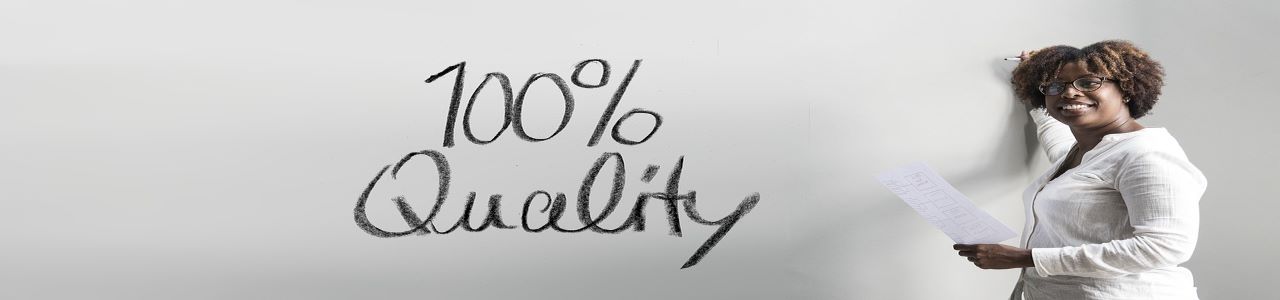 Below is a compilation of Great Plains Quality Innovation Network's education offerings for March 2023. With a focus on improving patient outcomes and advancing the field of healthcare, we have quite a few exciting opportunities for healthcare professionals and organizations alike. March 2023 Calendar of EventsRegister for the Thursday Boost Session With Your QIO. This event is currently for nursing homes only. You only need to register ONE time for the BOOST Sessions.Register for the March Friday Focus 4 Health Sessions. You only need to register ONE time for each Series (new Series begins each month; our March Sessions begin March 10).View the Great Plains QIN CalendarMarch 2, 2023Thursday BOOST With Your QIO4:00 – 4:30 pm CTMarch 9, 2023Thursday BOOST With Your QIO4:00 – 4:30 pm CTMarch 10, 2023Friday Focus 4 Health: Strategies for Opioid Misuse12:00 – 12:30 pm CTMarch 10, 2023Friday Focus 4 Health: Clostridium Difficile Infection (CDI)12:30 – 1:00 pm CTMarch 16, 2023Thursday BOOST With Your QIO4:00 – 4:30 pm CTMarch 17, 2023Friday Focus 4 Health: Strategies for Opioid Misuse12:00 – 12:30 pm CTMarch 17, 2023Friday Focus 4 Health: Clostridium Difficile Infection (CDI)12:30 – 1:00 pm CTMarch 23, 2023Thursday BOOST With Your QIO4:00 – 4:30 pm CTMarch 24, 2023Friday Focus 4 Health: Strategies for Opioid Misuse12:00 – 12:30 pm CTMarch 24, 2023Friday Focus 4 Health: Clostridium Difficile Infection (CDI)12:30 – 1:00 pm CTMarch 24, 2023LAN Event: Growing, Developing and Sustaining the Community Health Worker (CHW) WorkforceLearn more and register here3:00 – 4:00 pm CTMarch 30, 2023Thursday BOOST With Your QIO4:00 – 4:30 pm CTMarch 31, 2023Friday Focus 4 Health: Strategies for Opioid Misuse12:00 – 12:30 pm CTMarch 31, 2023Friday Focus 4 Health: Clostridium Difficile Infection (CDI)12:30 – 1:00 pm CT